Publicado en Madrid el 10/01/2024 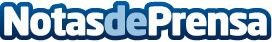 Vídeo de presentación de KALAM, un paseo por el patrimonioKALAM, empresa especializada en rehabilitación y restauración de edificios, ha actualizado su vídeo de presentación, un atractivo paseo por el patrimonio e inmuebles históricos en los que tiene la fortuna de intervenirDatos de contacto:ManuelMARKETING MERCADOTECNIA SL976071031Nota de prensa publicada en: https://www.notasdeprensa.es/video-de-presentacion-de-kalam-un-paseo-por-el Categorias: Internacional Nacional Viaje Urbanismo Patrimonio Construcción y Materiales Arquitectura http://www.notasdeprensa.es